УКРАЇНАЧЕРНІВЕЦЬКА ОБЛАСНА РАДАКОМУНАЛЬНИЙ ЗАКЛАД«ІНСТИТУТ ПІСЛЯДИПЛОМНОЇ ПЕДАГОГІЧНОЇ ОСВІТИЧЕРНІВЕЦЬКОЇ ОБЛАСТІ»вул. І. Франка, 20, м. Чернівці, 58000, тел/факс (0372) 52-73-36, Е-mail: cv_ipo@ukr.net  Код: ЄДРПОУ 02125697_10.11.2023_ № _01-11/608___  		              На № 853   від 14.07.2023Керівникам органів управлінь у сфері освіти територіальних громадДиректорам центрів професійного розвитку педагогічних працівниківПро проведення Всеукраїнської учнівськоїІнтернет-олімпіади з біологіїу 2023-2024 навчальному роціПовідомляємо, що на виконання наказу Міністерства освіти і науки України від 14 липня 2023 року № 853 «Про проведення Всеукраїнських учнівських Інтернет- олімпіад у 2023/2024 навчальному році» на базі Харківського національного університету імені В. Н. Каразіна буде проведена Всеукраїнська учнівська Інтернет- олімпіада з біології для учнів 9-11 класів (далі – Інтернет-олімпіада). Інтернет- олімпіада проводиться відповідно до Положення про Всеукраїнські учнівські Інтернет-олімпіади, затвердженого наказом Міністерства освіти і науки, молоді та спорту України від 11 червня 2012 року № 671, зареєстрованого в Міністерстві юстиції України 27 червня 2012 року за № 1074/21386.Інтернет-олімпіада проводиться у два етапи.Перший  (відбірковий)  етап  включатиме  два  тури:  І  тур  відбудеться з 16 до 18 листопада 2023 року; ІІ тур відбудеться 25 листопада 2023 року.Другий (фінальний) етап відбудеться (орієнтовно) у грудні 2023 року.До участі у фінальному етапі допускаються лише переможці першого етапу Інтернет-олімпіади. Точну дату та іншу інформацію щодо проведення другого етапу змагань буде повідомлено додатково. Більше інформації щодо змісту, вимог та умов участі в Інтернет-олімпіаді можна знайти на сторінці олімпіади за посиланням: https://kns.karazin.ua/bioolimp/В.о директора  Інституту                                                    Наталія КУРИШФабіянова Іванна52-73-76  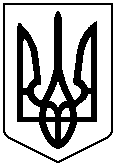 